Alpha  Delta  Newsletter - - April,  2019_________________________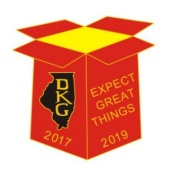 Illinois (Lambda) State, ALPHA DELTA CHAPTER   # 28, Cook County, Illinois  Mission: The Delta Kappa Gamma Society International promotes professional and                personal growth of women educators and excellence in education.Vision:    Leading Women Educators Impacting Education WorldwideDear Alpha Delta Chapter Members,The Cook County Coordinating Council Annual Luncheon on March 2, 2019 was simply wonderful!  Fourteen members from Alpha Delta Chapter shared in the festivities along with Dr. Debbie LeBlanc, our Illinois (Lambda) State President.  Donna Soukup, CCCC Vice-President, gave the Inspiration and was Co-Chair of the Chapter Achievement Awards.  Liane Troy was our 2019 Chapter Achievement Awardee.  Cindy Roder coordinated the Calcutta.  Chair for the Student Teacher Award was Dr. Patricia Mizerka and both Patricia and Luba Johnson produced the program booklet.  After a delicious luncheon, the presentation by Kimberly Richey on Shallow Wells and the Marion Medical Mission was truly enlightening and inspiring!  A Memorial Service for our dear member, Carole J. Ireland, who passed on March 5, 2019, was held on March 16, 2019.  This Celebration of her life, held at the Parkway Ballroom included loving tributes from her grandchildren and three “close” friends.  She will be included next year in the Illinois (Lambda) State Celebration Service during the 2020 State Convention. The date for our chapter memorial service will be announced later.The 69th Annual Chicago Public Schools Student Science Fair was held at the Illinois Institute of Technology in Chicago on March 21-24, 2019.  Luba Johnson has coordinated this very successful event for many years.  Volunteers included Rosemary Smith, Dr. Patricia Mizerka and Patricia Gaines. When our Alpha Delta Personal Growth Committee Chair, Pat Mizerka, proposed awarding $100.00 to a high school senior female exhibitor with an outstanding project, the chapter members voted and approved this expense.  Mercy Oladipo, a Whitney Young High School senior received this special award at the Chicago Public Schools Science Fair.  Reminders and Upcoming Events – Please set your calendars: “Illinois Teacher Leadership Summit … an ECET 2 and Powered by Teach to Lead Event” on April 5-6, 2019 for teachers in Title 1 schools – expenses will be paid by the Gates Foundation – Check the state website for this Decatur event.DKG-Illinois State Convention – April 26-28, 2019 in Decatur . . .  45-year member Peggy Jackson-Edwards and 40-year member Rita Dawkins will be honored at the Saturday Membership Luncheon.  Their names will appear in the Membership Luncheon Program.  Join us and attend the workshops, and the Saturday morning Business Meeting.  The Sunday morning Celebration of Life Service, where a rose will be placed for Dorothy Berg, will be followed by the Awards Breakfast.  Hope to see MANY of you there!Saturday, May 18, 2019  - Prime Time Restaurant, 7750 W. 95th Street, Hickory Hills, IL, 11:30 A.M. Celebration luncheon and final chapter meeting for the 2018-2019 year.  State and International Updates - Induction Ceremony for New Member - Join us!  Bring a friend!  Let’s enjoy Alpha Delta Fellowship – together!Reminder – Change in collection of dues – We now pay in the Spring – by June 30, 2019 for year 2019-2020.  Same schedule, thereafter.  Renewal letters are coming.“Teaming Up for Success in Leadership and Technology” at Bradley University in Peoria on June 24-26, 2019.  This training is ALWAYS fantastic!  A few years ago, Liane Troy attended and brought back the idea of “Showcasing Our Members” for our website!   Creative Arts Retreat – June 28-30, 2019, New Date / New Location - in Allerton Park in Monticello, IL – Check their website for choice of housing and rooms. Everything –  workshops, classes, etc., will now be in ONE building.Regional Conferences are now called “International” Conferences –They have also changed by using THEMES.  Check out these 2019 summer conferences and their interesting themes.   Arts & Humanities in Asheville, NC – June 27-29;   Leadership in Des Moines, Iowa – July 10-12;  Technology in Costa Mesa, CA – July 17-20;   Professional Research & Practices in Reykjavik, Iceland – July 25-27; Global Awareness in Mashantucket, CT – July 30-Aug. 1.  Members are welcome to attend the Conference of their choice . . . TRAINING, however, will be in IOWA. To All CCCC Chapter Achievement Awardees – Notify President Pat of the year you received this annual award.  A few have already responded, but many are still missing since 2002.  Please CHECK the back of your award medallion - as the year may be engraved on it. If you remember dates of others – PLEASE share! There is still time to sign up and serve on a state committee for the 2019-2021 biennium.  Please contact Donna Soukup, Alpha Delta Nominations Chair, for the recommendation form.Happy Birthday Greetings are extended to:April– Diane Zmaczynski, Samantha Denson, Rita Dawkins May – Kyle Wade, Barbara Richey, Joan Reed, Barbara Martin, Florence Marcus,               Patricia Mizerka, Donna Soukup, Rosemary Smith, Jeanette McGowanWarmest wishes to all,Pat Gaines